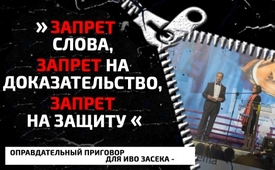 «Запрет слова, запрет на доказательство, запрет на защиту»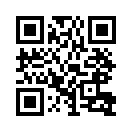 Оправдание Иво Засека 21 августа 2018 года швейцарским судом от обвинений в расовой дискриминации и отрицании Холокоста. 24 ноября 2012 года основатель Kla-TV и AZK Иво Засек на 8-ой AZK предоставил слово бывшему адвокату Сильвии Штольц. Она рассказывала, как ей была поручена защита человека, обвиняемого в отрицании Холокоста, на неё же спонтанно возложили запрет на слово, доказательство и на защиту. Но что не бросилось в глаза ни двухтысячной публике, ни экспертам права AZK или основателю AZK Иво Засеку – она в своём выступлении подспудно отрицала Холокост. В этой взаимосвязи швейцарские адвокаты подали жалобы на Иво Засека, обвиняя его в расовой дискриминации и содействии в отрицании Холокоста. Послушайте теперь точную формулировку ходатайства о представлении доказательств, которое Иво Засек собрал в трёх кратких пунктах для своего оправдания в предстоящем слушании его дела..Оправдание Иво Засека. 21 августа 2018 года швейцарским судом Иво Засек был освобожден от обвинений в расовой дискриминации и отрицании Холокоста. Что произошло до того?
24 ноября 2012 года основатель Kla-TV и AZK Иво Засек на 8-ой AZK предоставил слово бывшему адвокату Сильвии Штольц. Содержанием её доклада был личный опыт. Она рассказывала, как ей была поручена защита человека, обвиняемого в отрицании Холокоста, но в то же время на неё возложили запрет на слово, доказательство и, наконец, абсолютный запрет на защиту. Но так как Сильвия Штольц, невзирая на собственные потери, держалась своего профессионального долга, она противостала судейскому решению и была вынесена на руках из зала суда службой безопасности, всё ещё произнося свою защитную речь. Затем на неё подали в суд и за этот поступок посадили на три с половиной года за решётку. После отбытия этого срока наказания Сильвия Штольц на 8-ой AZK рассказала о пережитом ею, и поэтому на неё сразу вновь подали жалобу в суд, который приговорил её к 18 месяцам заключения, против чего она подаёт апелляции вот уже в течение 6 лет. Но швейцарские адвокаты Давид Гибор и Даниел Кеттигер подали жалобы и на Иво Засека, вследствие чего прокуратура 21 августа 2018 года привлекла его к суду по обвинению в расовой дискриминации и содействии в отрицании Холокоста.
21 августа 2018 года Иво Засек защищался перед судом без адвоката и добился оправдания! Публичное судебное разбирательство проходило в совершенно заполненном зале суда в присутствии многочисленных представителей СМИ, так что они сами слышали оправдательный приговор суда. Таким образом, Иво Засек теперь на законном основании освобождён от обвинения в расовой дискриминации и отрицании Холокоста. Это подтверждение невиновности, с другой стороны, означает, что как обвинение адвокатов Давида Гибора и Даниеля Кеттигера, так и вытекающее из этого привлечение прокуратурой к уголовной ответственности, были противозаконны. В итоге, все штрафы, расходы адвокатов и судебные издержки были переложены на прокуратуру, то есть на швейцарское государство. И хотя все доводы против Иво Засека отклонены на законном основании, всё ещё остаётся испорченная из-за преждевременной незаконной информации в СМИ репутация. Ведь все масс-медиа должны были исходить из презумпции невиновности, пока суд в правовом порядке не определит вину. Но это произошло впервые именно 21 августа 2018 года. В очередной раз СМИ противоправно добились того, что основатель Kla-TV Иво Засек во всех немецкоговорящих странах громко и преждевременно был очернён как осуждённый преступник, и конечно же, как всегда в сопровождении таких дискриминирующих титулов, как сектантский гуру, шеф секты или, по крайней мере, проповедник секты, который сделался виновным в расовой дискриминации.

Так как все опровержения Засека уже десятилетиями упорно отвергаются официальными СМИ, Kla-TV в последующие дни возмёт своих зрителей в небольшое путешествие. Сопровождайте нас в этом путешествии и сами посмотрите, как мыслят наши, так называемые, государственные качественные СМИ. Путешествие начнётся прямо сейчас со взгляда назад на то, что было и какими словами основатель Kla-TV и AZK Иво Засек после напрасно предъявленных прокуратуре доказательств, наконец, оправдался перед своими тремя судьями. Дальше путешествие пройдёт туда, где Засек доведёт до СМИ свой оправдательный приговор и, в очередной раз, призовёт их сделать справедливое публичное заявление. Мы вместе хотим понаблюдать, как каждый из них в отдельности отреагирует на это. Осознают ли они свою кампанию клеветы и раскаются? Исправят ли они свои заблуждения и ложь и попытаются ли как-то возместить причинённый ущерб? Ответы на это ожидают Вас в предстоящие дни – здесь, на Kla-TV.



************ Взгляд назад **************

События начиная с 07.07.2018 

Запрет слова, запрет на доказательство, запрет на защиту

24 ноября 2012 года на 8-ой AZK исключённый адвокат Сильвия Штольц выступила с докладом, в котором рассказала о личных переживаниях. Она в качестве адвоката участвовала в процессе против отрицателя Холокоста и совершенно неожиданно столкнулась сначала с запретом на слово, затем с запретом на доказательство и, наконец, с запретом на защиту. 
«Запрет слова, запрет на доказательство, запрет на защиту» - такое название получил и её доклад на AZK. Но что не бросилось в глаза ни двухтысячной публике, ни экспертам права AZK или основателю AZK Иво Засеку – так это то, что она в своём выступлении подспудно отрицала Холокост. 
Это утверждают лишь те инквизиторы, которые вот уже 6 лет впутывают Сильвию Штольц в судебные процессы. Они настаивают на том, чтобы Сильвия Штольц была посажена за решётку за высказывания, которые никто, кроме самих инквизиторов, не слышал. 
И ведущий AZK Иво Засек за своё молчание и невмешательство в вышеназванный доклад должен быть привлечён к ответственности в виде значительного штрафа и несравнимо большего наказания с угрозой условного осуждения на 2 года. 
Послушайте теперь точную формулировку ходатайства о представлении доказательств, которое Иво Засек составил в трёх кратких пунктах для своего оправдания в предстоящем слушании его дела. Оставайтесь с нами и посмотрите, как обстоят дела в системе права.


Контрдоказательства Иво Засека относительно уголовного преследования за расовую дискриминацию

Уважаемый господин судья,

этим я использую ограниченное в 6 дней, включая выходные, право на подачу ходатайства о представлении доказательств. 


1. 
Примерно 3-минутная запись на DVD № 1 содержит опрос свидетелей из числа более 1000 присутствующих, которые сами были свидетелями лекции Сильвии Штольц и один в один слышали её так же, как я и наша юридическая служба.
 
„Вы можете вспомнить выступление адвоката Сильвии Штольц на AZK. Она говорила о запрете слова, о запрете доказательства, а также о запрете защиты. Могу ли я увидеть, кто из вас был на этом докладе на AKZ всё время? Помашите-ка! Хорошо, довольно много. Вы можете снова опустить свои руки.
Вы знаете, что за эту лекцию, которую вы слышали своими ушами, адвокат Сильвия Штольц, если я правильно понял, получила 18 месяцев тюрьмы. Да. Затем она обжаловала это решение, и в понедельник будет снова перед судом. Она спросила, можем ли мы предоставить свидетелей из Швейцарии, которые были там, чтобы подтвердить, преподавала она отрицание Холокоста в этом зале или нет. И теперь я хотел бы это зафиксировать. 
У нас восемь свидетелей из Швейцарии, каждый из которых заявил о своей готовности засвидетельствовать в суде, что это было ложное утверждение. Я сам был здесь. Мне тоже пришили дело. Я ничего подобного не заметил. Я говорю это со своей стороны. Мой адвокат проверил всю запись и ничего не нашёл. Наша юридическая служба сказала: это безупречно. Ничего плохого не было сказано, ничего незаконного, а женщина получает 18 месяцев тюрьмы или сколько бы там ни было“.
„Теперь я хочу, чтобы мы здесь дали свидетельское показание. Я ещё раз спрашиваю: кто был здесь и слышал весь доклад Сильвии Штольц, когда она говорила на этой AZK? Мы можем встать и помахать рукой. Так много людей, уважаемая прокуратура, было здесь, и слышали это своими ушами. И о том, что я сейчас сделаю, мы не договаривались, но я говорю: кто из вас во время этого доклада смог услышать от Сильвии Штольц что-то об отрицании Холокоста? Кто ничего об этом не слышал, может сесть. 
И я спрашиваю: стоит ли кто-нибудь в этом зале, кто почувствовал хотя бы какое-то отрицание Холокоста? Пусть он встанет и помашет рукой. Итак, уважаемые судьи и прокуроры, так оно выглядит реально. Ничего подобного не было сказано. И если всё-таки утверждается обратное, то это подтасовано, сконструировано и выхвачено из контекста. И все эти люди, а их было более 1000, тогда были здесь и присутствуют сегодня. Более 1000 человек засвидетельствовали это. Мы просим считаться с этим и не подавлять правду“. 

Эти бесчисленные голоса «против» реально отражают действие произнесённого доклада и обнаруживают обвинения как безмерно переоценённую, чисто теоретическую конструкцию. 


2. 
Приложенное письменное свидетельское показание дано адвокатом нашей правовой службы AZK, который отвечал за правовую проверку содержания доклада Сильвии Штольц до опубликования. Это письмо доказывает, что я как гражданин Швейцарии действовал своевременно, с чрезвычайной, добросовестной обязательностью (даже по стандартам ЕС). Я действовал с доброй совестью, при помощи всех имевшихся в моём распоряжении средств из лучших побуждений, что все соответствует порядку. Я не предпринял ни малейшей попытки оскорбить каких-либо людей, подстрекать или даже „дискриминировать расы“. Вся моя жизнь вращается, как вы легко могли увидеть на www.sasek.tv, вокруг всемирного примирения всех людей, религий, культур и т. д. – через практическую любовь. 


3. 
DVD № 2 является ходатайством о представлении доказательства относительно несоразмерности. В течение всего нескольких минут Вам покажут кадры с доказательством того, что я здесь показываю лишь в малых набросках. 
Из-за чёрной лжи СМИ и более 60 отклонённых опровержений по этому поводу все мои труды десятилетиями деятельно и последовательно бойкотируют, поносят, преследуют вплоть до фестивалей, кино и рынков и „расистски“ обособляют. Мои крики о помощи не были восприняты ни одной прокуратурой. 
Я сейчас говорю о производстве не менее 9 больших художественных фильмов, 26 специальных учебных книгах, среди которых 2 специальных словаря, 3 мюзиклах, 8 больших ораториях и многом другом. Это многомиллионные ежегодные убытки... совершенно практически, из-за злой клеветы... И ни один расистский противник не привлекается к ответу за эту дискредитацию и ущерб. 
Привожу несоразмерность: я должен быть наказан за то, что „ничего не предпринял“ против высказывания третьей личности – высказывания, которого к тому же не установила ни наша правовая служба, ни наша публика, ни я сам. 
Профессиональные прокуроры, чьей обязанностью является пресечение, таким же образом, как и я, ничего не предпринимают, против вышеупомянутой, намного более явной, абсолютно реальной "расовой дискриминации". 
И это ходатайство о представлении доказательств было дважды отклонено. 

Поэтому я обращаюсь с призывом – одинаковое право для всех.
Я убедительно прошу Вас искренне просмотреть приложенные мной доказательства и, учитывая эти, допустить их. Эти DVD нескучны, продолжаются лишь несколько минут. 

С глубоким уважением,

Иво Засек

Приложение:
1. Свидетельство адвоката Юридической службы АЦК
2. Свидетельство DVD «№ 1 "(2 раза)
3. Свидетельство DVD «№ 2 "(2 раза)
 4. Короткий трейлер DVD (2 раза)

Оставайтесь с нами и расскажите дальше! Мы будем держать вас в курсе событий.от isИсточники:-Может быть вас тоже интересует:#IvoSasek-ru - Иво Засек - www.kla.tv/IvoSasek-ruKla.TV – Другие новости ... свободные – независимые – без цензуры ...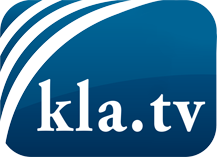 О чем СМИ не должны молчать ...Мало слышанное от народа, для народа...регулярные новости на www.kla.tv/ruОставайтесь с нами!Бесплатную рассылку новостей по электронной почте
Вы можете получить по ссылке www.kla.tv/abo-ruИнструкция по безопасности:Несогласные голоса, к сожалению, все снова подвергаются цензуре и подавлению. До тех пор, пока мы не будем сообщать в соответствии с интересами и идеологией системной прессы, мы всегда должны ожидать, что будут искать предлоги, чтобы заблокировать или навредить Kla.TV.Поэтому объединитесь сегодня в сеть независимо от интернета!
Нажмите здесь: www.kla.tv/vernetzung&lang=ruЛицензия:    Creative Commons License с указанием названия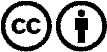 Распространение и переработка желательно с указанием названия! При этом материал не может быть представлен вне контекста. Учреждения, финансируемые за счет государственных средств, не могут пользоваться ими без консультации. Нарушения могут преследоваться по закону.